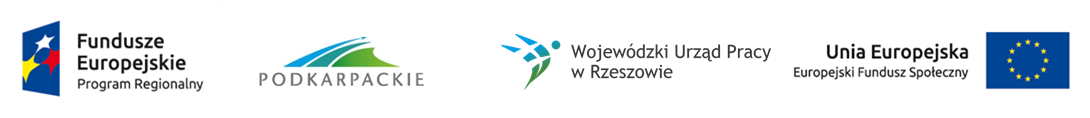 „Białe plamy”: Powiaty nie objęte PBP raka jelita grubego w 2015 roku (województwo podkarpackie)PowiatWielkość populacji 55- 64 lata w roku 2015Bieszczadzki3274Dębicki17 288Jarosławski16 302Jasielski15 339Kolbuszowski7 152Krośnieński14 481Leżajski8 997Lubaczowski7 402Łańcucki9 797Mielecki17 669Niżański8 767Przemyski9 129Przeworski10 086Ropczycko-Sędziszowski8 726Sanocki13 592Strzyżowski7 592Leski3 679Miasto Krosno7 368Miasto Przemyśl9 761Miasto Tarnobrzeg7 094